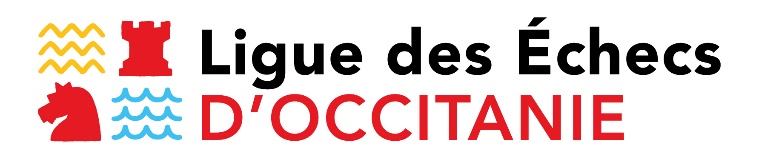 Calendrier 2022/2023Phase régionale des compétitions nationales  Nationale 2 féminines phase régionale N2F : dimanche 19 février 2023Championnat de France féminin de parties rapides : dimanche 5 février 2023Coupe de la parité : dimanche 19 mars 2023Championnat scolaire académique : samedi 25 mars 2023Régional jeunesQualificatif au Championnat de France : mercredi 1er mars au samedi 4 mars 2023Nationale 3 jeunes22 janvier 2023, 19 mars 2023 et 16 avril 2023Propositions pour les compétitions départementales Départementaux jeunes : 12 et 13 novembre 2022 ou 3 et 4 décembre suivant l’évolution du calendrier fédéral Phase départementale de la coupe Loubatière : 23 octobre ou 4 décembre 2022. Ces deux compétitions et le départemental scolaire relèvent de la compétence des comités départementaux.Les départementaux jeunes et la phase départementale de la coupe Loubatière doivent se tenir avant le 31 décembre 2022, les compétitions scolaires avant le 31 janvier 2023. Réunions statutairesComité directeurDimanche 18 septembre 2022Dimanche 8 janvier 2023Dimanche 12 février (après l’AG si besoin)Dimanche 18 juin 2023Assemblée Générale Dimanche 12 février 2023